Allegato 1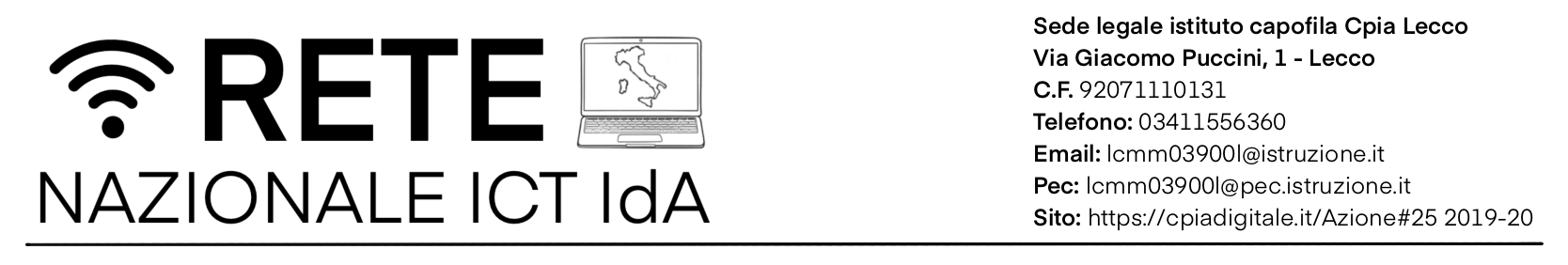 Domanda di partecipazione all’Avviso di selezione per il reclutamento dei docenti formatori esperti FADIl/la sottoscritto/a___________________________________________________________________Codice Fiscale______________________________________________________________________Nato/a______________________________________________________________________________Il___________________________________________________________________________________Prov.________________________________________________________________________________e residente in_______________________________________________________________________via__________________________________________________________________________________CAP________________________________________________________________________________Cell.___________________________________E-mail_______________________________________chiede di partecipare alla selezione prevista dall’Avviso in oggetto. Il/La Sottoscritto/a,consapevole che chiunque rilascia dichiarazioni mendaci è punito ai sensi del c.p. e delle leggi speciali in materia, ai sensi e per gli effetti dell’art. 76 DPR 445/2000,dichiara (barrare):  di aver preso visione del bando per la selezione in oggettodi essere cittadino/a italiano/adi essere cittadino/a di uno degli Stati dell’UE (specificare):  di godere dei diritti civili e politici  di non essere stato destituito o dispensato dall’impiego presso una pubblica amministrazione per persistente insufficiente rendimento; di non essere stato decaduto da un impiego presso la pubblica amministrazione per aver conseguito l’impiego mediante la produzione di documenti falsi o viziati da invalidità non sanabile o siano incorsi nelle sanzioni disciplinari previste dai vigenti contratti collettivi nazionali (licenziamento con preavviso e licenziamento senza preavviso);  di non trovarsi in una delle condizioni ostative di cui alla legge 18.01.1992 n. 16 di non essere temporaneamente inabilitato o interdetto;  di non aver riportato condanne per taluno dei reati in danno di soggetti minori di cui agli artt. 600bis, 600ter, 600quater, 600 quinquies e 609undecies CP, ovvero irrogazione di sanzioni interdittive all’esercizio di attività che comportino contatti diretti e regolari con minori;di non aver riportato condanne penali  di non essere destinatario/a di provvedimenti che riguardano l’applicazione di misure di prevenzione, di decisioni civili e di provvedimenti amministrativi iscritti nel casellario giudiziale ed essere a conoscenza di non essere sottoposto a procedimenti penalidi poter essere ammesso alla selezione in quanto in possesso dei seguenti requisiti (requisiti di ammissibilità del bando), barrare: DocenteDocente in servizio presso il Cpia _____________________________________________Docente facente parte del gruppo Tecnico Nazionale (prot 3743 del 30/05/2023)seniorjuniorDocenteDocente alfabetizzatoreDocente primo livello cattedra ____________Allega:  Scheda di autovalutazione (all.2) Informativa sulla privacy (all.3); Scheda fiscale (all.4)Copia del documento di identità.